Veiligheidsplan Basisschool St. TheresiaEen veilige omgeving is de omgeving waar geleerd en ontwikkeld kan worden.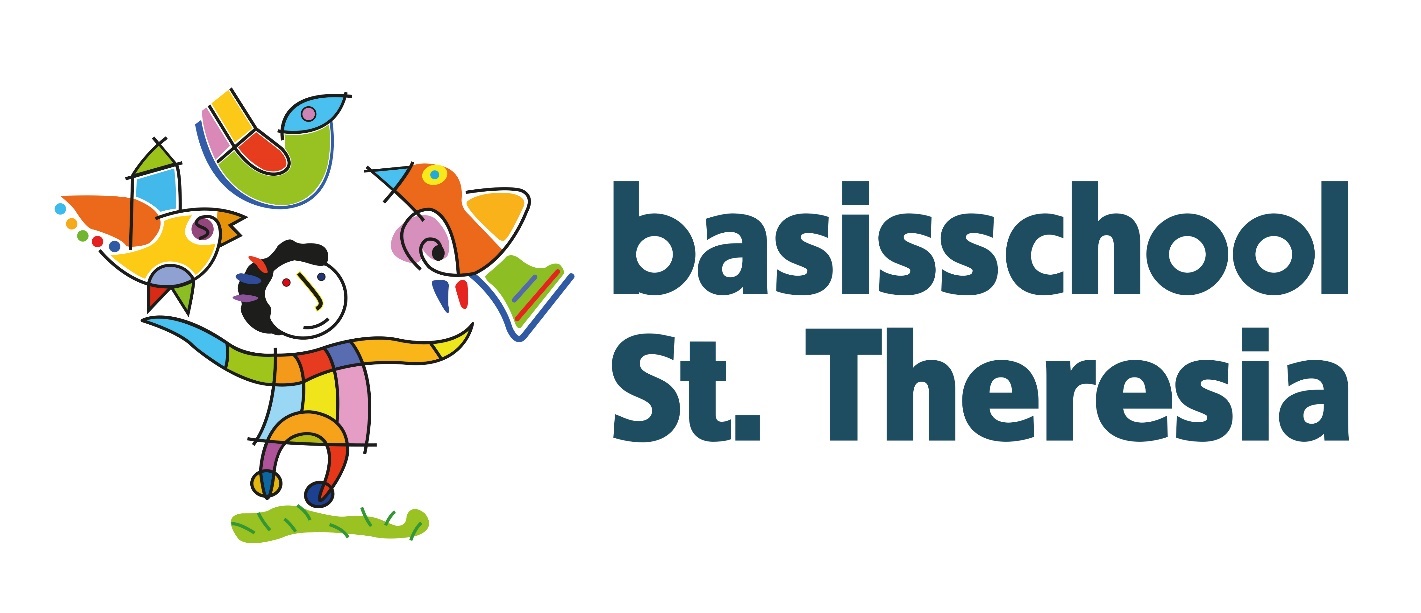 Inhoud1. Gezamenlijk ontwikkelen en kennis hebben van visie, kernwaarden, doelen, regels en afspraken.	22. Inzicht in veiligheidsbeleving, incidenten en mogelijke risico's; audits en monitoring	63. Scheppen van voorwaarden, beleggen van taken, samenwerken met ouders en externe partners	74. Positief pedagogisch handelen; ondersteunende houding, voorbeeldgedrag, verbindende relaties	95. Preventieve activiteiten en programma's in de school, gericht op leerlingen, ouders en personeel	116. Signaleren en effectief handelen bij signalen, grensoverschrijdend gedrag en incidenten	127. Borging door een continu en cyclisch proces, ingebed in de totale pedagogische aanpak en schoolontwikkeling	141. Gezamenlijk ontwikkelen en kennis hebben van visie, kernwaarden, doelen, regels en afspraken.2. Inzicht in veiligheidsbeleving, incidenten en mogelijke risico's; audits en monitoring.3. Scheppen van voorwaarden, beleggen van taken, samenwerken met ouders en externe partnersToegevoegde bestanden vertrouwenspersoon, en is aangesloten bij een klachtenprocedure.pdf 4. Positief pedagogisch handelen; ondersteunende houding, voorbeeldgedrag, verbindende relaties5. Preventieve activiteiten en programma's in de school, gericht op leerlingen, ouders en personeel6. Signaleren en effectief handelen bij signalen, grensoverschrijdend gedrag en incidenten7. Borging door een continu en cyclisch proces, ingebed in de totale pedagogische aanpak en schoolontwikkeling7.1  Bij ons op school…7.2 Bij ons op school maakt sociale veiligheid onderdeel uit van ons/onze…?Nb. 5 is sterk en 1 is zwak1.1 De school heeft een visie op veiligheid geformuleerd.1.1 De school is in het proces van het schrijven van de visie rondom veiligheid. De opzet is geschreven, maar moet nog door de juiste lagen heen gaan om goed gekeurd te worden. Ook moeten er nog fundamentele keuzes gemaakt worden over gebruikte materialen.De school is in het proces van het schrijven van de visie rondom veiligheid. De opzet is geschreven, maar moet nog door de juiste lagen heen gaan om goed gekeurd te worden. Ook moeten er nog fundamentele keuzes gemaakt worden over gebruikte materialen.1.2De school hanteert kernwaarden met betrekking tot sociale veiligheid, bijvoorbeeld op basis van identiteit1.2Wij hebben 6 kernwaardes opgenomen:OntwikkelingInclusiviteitToekomstIntrinsieke krachtDiversiteitOntmoetenDe complete missie en visie zijn gepubliceerd in onze schoolgidsWij hebben 6 kernwaardes opgenomen:OntwikkelingInclusiviteitToekomstIntrinsieke krachtDiversiteitOntmoetenDe complete missie en visie zijn gepubliceerd in onze schoolgids1.3De school heeft zich concrete doelen gesteld met betrekking tot sociale veiligheid.1.3(tekst andere school)We willen dat alle kinderen van school zich veilig voelen op school. 
Naast het 2x per jaar actief monitoren van alle kinderen vinden we het belangrijk dat kinderen zich in voorkomende gevallen kunnen melden bij de eigen leerkracht óf één van de vertrouwenspersonen. 
Ook wordt in elke vergadering van de leerlingenraad gesproken over het gedrag op school (en dan met name welke zaken extra aandacht behoeven). Ook is er een brievenbus waar leerlingen evt. een bericht in kunnen achterlaten. 
Vanzelfsprekend kunnen ouders ook zaken bespreekbaar maken.(tekst andere school)We willen dat alle kinderen van school zich veilig voelen op school. 
Naast het 2x per jaar actief monitoren van alle kinderen vinden we het belangrijk dat kinderen zich in voorkomende gevallen kunnen melden bij de eigen leerkracht óf één van de vertrouwenspersonen. 
Ook wordt in elke vergadering van de leerlingenraad gesproken over het gedrag op school (en dan met name welke zaken extra aandacht behoeven). Ook is er een brievenbus waar leerlingen evt. een bericht in kunnen achterlaten. 
Vanzelfsprekend kunnen ouders ook zaken bespreekbaar maken.1.4De school evalueert systematisch gestelde doelen met betrekking tot sociale veiligheid.1.4De resultaten van de halfjaarlijkse monitoring worden besproken met de betreffende leerkrachten tijdens de groepsbesprekingen. Evt. aandachtspunten zullen jaarlijks besproken worden (met de veiligheidscoördinator en de directie). Hiervan vindt terugkoppeling plaats in/naar het team.De resultaten van de halfjaarlijkse monitoring worden besproken met de betreffende leerkrachten tijdens de groepsbesprekingen. Evt. aandachtspunten zullen jaarlijks besproken worden (met de veiligheidscoördinator en de directie). Hiervan vindt terugkoppeling plaats in/naar het team.1.5de school heeft schoolregels opgesteld.1.5In de gedragscode van Stichting Swalm & Roer zijn, naast algemene gedrags- en omgangsregels, gedragsregels vastgelegd m.b.t. seksueel gedrag, kleding, social media en internet. M.b.t. telefoongebruik zijn aanvullende afspraken gemaakt op schoolniveau.Zie verder gedragscode stichting Swalm en RoerIn de gedragscode van Stichting Swalm & Roer zijn, naast algemene gedrags- en omgangsregels, gedragsregels vastgelegd m.b.t. seksueel gedrag, kleding, social media en internet. M.b.t. telefoongebruik zijn aanvullende afspraken gemaakt op schoolniveau.Zie verder gedragscode stichting Swalm en Roer1.6Er zijn duidelijke afspraken over gedrag en toezicht buiten de school, zoals op de speelplaats of in de fietsenstalling.1.6Als de poorten open staan is deze toegankelijk voor alle kinderen om te spelen. Voor en na school is hier geen toezicht en valt dit onder de eigen verantwoordelijkheid van de ouders.De inloop start om 8:20. Op dat moment worden de deuren geopend. Vanaf dat moment is er ook toezicht. Tijdens de kleine pauze houden alle leerkrachten toezicht op het schoolplein.Tussen de middag houdt 1 leerkracht samen met 3 overblijfkrachten toezicht. De overblijfkrachten werken onder toezicht en verantwoordelijkheid van de school en passen ook de regels van de school toe.Als de poorten open staan is deze toegankelijk voor alle kinderen om te spelen. Voor en na school is hier geen toezicht en valt dit onder de eigen verantwoordelijkheid van de ouders.De inloop start om 8:20. Op dat moment worden de deuren geopend. Vanaf dat moment is er ook toezicht. Tijdens de kleine pauze houden alle leerkrachten toezicht op het schoolplein.Tussen de middag houdt 1 leerkracht samen met 3 overblijfkrachten toezicht. De overblijfkrachten werken onder toezicht en verantwoordelijkheid van de school en passen ook de regels van de school toe.1.7Er zijn goede afspraken en regels bij bijvoorbeeld schoolreisjes of schoolkampen, en die zijn voor iedereen duidelijk.1.7Tijdens excursies, schoolreisjes en schoolkamp worden dezelfde regels gehanteerd als op school.Eventuele bijzonderheden, zoals ‘hoe gaan we in groepjes door het pretpark heen’ staan omschreven in de draaiboeken van de betreffende activiteit. Deze draaiboeken worden jaarlijks geëvalueerd en bijgesteld.Tijdens excursies, schoolreisjes en schoolkamp worden dezelfde regels gehanteerd als op school.Eventuele bijzonderheden, zoals ‘hoe gaan we in groepjes door het pretpark heen’ staan omschreven in de draaiboeken van de betreffende activiteit. Deze draaiboeken worden jaarlijks geëvalueerd en bijgesteld.1.8In de klassen worden (ieder jaar) gezamenlijk gedragen gedragsregels opgesteld.1.8Tijdens de gouden weken aan het begin van het schooljaar worden samen de regels van de groep opgesteld. Deze regels komen zichtbaar te hangen in de groep, nadat alle kinderen de handtekening erop gezet hebben.Vanuit de drie hoofdregels van de school worden er door het jaar heen deel stukjes geoefend volgens het systeem ‘regel van de week’. Deze worden in overleg per groep of groep overstijgend afgesprokenTijdens de gouden weken aan het begin van het schooljaar worden samen de regels van de groep opgesteld. Deze regels komen zichtbaar te hangen in de groep, nadat alle kinderen de handtekening erop gezet hebben.Vanuit de drie hoofdregels van de school worden er door het jaar heen deel stukjes geoefend volgens het systeem ‘regel van de week’. Deze worden in overleg per groep of groep overstijgend afgesproken1.9De school heeft afspraken of protocollen vastgelegd voor vormen van grensoverschrijdend gedrag of incidenten waarvoor dat wettelijk verplicht is.1.9Deze protocollen zijn op stichtingsniveau vastgelegd in de diverse protocollen. In het geval van strafbare feiten zal er aangifte gedaan worden.Deze protocollen zijn op stichtingsniveau vastgelegd in de diverse protocollen. In het geval van strafbare feiten zal er aangifte gedaan worden.1.10De school heeft afspraken of protocollen vastgelegd over wat te doen bij veelvoorkomende vormen van grensoverschrijdend gedrag of incidenten, waarvoor dat niet wettelijk verplicht is.1.10Als er sprake is van terugkerend ongewenst gedrag zal de school dit altijd bespreekbaar maken bij ouders. Als dit niet leidt tot aangepast gedrag zullen afspraken worden gemaakt over het vervolgtraject. Dit geldt ook voor evt. in te roepen externe hulp.Als er sprake is van terugkerend ongewenst gedrag zal de school dit altijd bespreekbaar maken bij ouders. Als dit niet leidt tot aangepast gedrag zullen afspraken worden gemaakt over het vervolgtraject. Dit geldt ook voor evt. in te roepen externe hulp.1.11De school betrekt alle geledingen actief bij het formuleren van visie, kernwaarden, doelen en regels.1.11De visie van de school is weliswaar opgesteld door het team, maar is wel besproken binnen MR en oudergeleding middels panelavonden en klankbordgroepen. De kinderen zijn vooral geïnformeerd.De visie van de school is weliswaar opgesteld door het team, maar is wel besproken binnen MR en oudergeleding middels panelavonden en klankbordgroepen. De kinderen zijn vooral geïnformeerd.1.13Alle betrokkenen kennen de visie, kernwaarden, doelen, regels, afspraken en protocollen of weten waar ze die kunnen vinden. Dit geldt ook voor nieuwe medewerkers. De school informeert hen hierover.1.13De visie en kernwaarden van de school zijn zowel naar ouders als naar medewerkers gecommuniceerd. Ze zijn opgenomen in het schoolplan van de school en zijn gepubliceerd op de website én op ISY. Ook is dit een vast onderdeel van het begeleidingsplan nieuwe leerkracht.De visie en kernwaarden van de school zijn zowel naar ouders als naar medewerkers gecommuniceerd. Ze zijn opgenomen in het schoolplan van de school en zijn gepubliceerd op de website én op ISY. Ook is dit een vast onderdeel van het begeleidingsplan nieuwe leerkracht. 2.1De school heeft een goed en steeds actueel beeld van de beleving van de sociale veiligheid op school door monitoring onder leerlingen, personeel, ouders en andere betrokkenen bij de school. 2.1Tweejaarlijks wordt er een tevredenheidsonderzoek afgenomen onder leerlingen, ouders en personeel. Daarnaast wordt bij de leerlingen jaarlijks de veiligheidsmonitor afgenomen. Indien mogelijk wordt dit onderzoek geïntegreerd in het tevredenheidsonderzoek. Ook wordt tweejaarlijks (tussenliggende jaren) de quick scan (Arbomeester) uitgevoerd onder het personeel.Tweejaarlijks wordt er een tevredenheidsonderzoek afgenomen onder leerlingen, ouders en personeel. Daarnaast wordt bij de leerlingen jaarlijks de veiligheidsmonitor afgenomen. Indien mogelijk wordt dit onderzoek geïntegreerd in het tevredenheidsonderzoek. Ook wordt tweejaarlijks (tussenliggende jaren) de quick scan (Arbomeester) uitgevoerd onder het personeel.2.2  De school heeft een goed beeld van veiligheidsrisico's en incidenten.2.2Op basis van de RI&E (2023) is er een goed beeld van de veiligheidsrisico's. Evt. incidenten zijn tot nu toe weliswaar gemeld, maar deze zijn onvoldoende vastgelegd. Met ingang van maart 2023 worden deze vastgelegd in de zgn. incidentenmap.Op basis van de RI&E (2023) is er een goed beeld van de veiligheidsrisico's. Evt. incidenten zijn tot nu toe weliswaar gemeld, maar deze zijn onvoldoende vastgelegd. Met ingang van maart 2023 worden deze vastgelegd in de zgn. incidentenmap.2.3De school benut wettelijk verplichte bronnen om een beeld te vormen van veiligheidsrisico's en incidenten.2.3De school is op de hoogte van de beschikbare bronnen en maakt daar ook gebruik van. Indien nodig wordt ook gebruik gemaakt van de bovenschools aanwezige kennis. De RI&E wordt getoetst door een medewerker van Arboned.De school is op de hoogte van de beschikbare bronnen en maakt daar ook gebruik van. Indien nodig wordt ook gebruik gemaakt van de bovenschools aanwezige kennis. De RI&E wordt getoetst door een medewerker van Arboned.2.4De school benut informatie over veiligheidsrisico's en incidenten actief en regelmatig voor het ontwikkelen of bijstellen van beleid en praktijk.2.4Jaarlijks worden de speeltoestellen gekeurd. Evt. aandachtspunten worden, afhankelijk van de grootte van het risico, óf direct óf binnen afzienbare tijd aangepakt. Bij direct gevaar wordt het toestel direct gesloten. Ook de technische apparatuur, elektriciteit, alarmtoestellen en brandblusapparatuur worden jaarlijks gekeurd en daar waar nodig vervangen of opgeknapt.Aansturing hierin is bovenschools geregeldJaarlijks worden de speeltoestellen gekeurd. Evt. aandachtspunten worden, afhankelijk van de grootte van het risico, óf direct óf binnen afzienbare tijd aangepakt. Bij direct gevaar wordt het toestel direct gesloten. Ook de technische apparatuur, elektriciteit, alarmtoestellen en brandblusapparatuur worden jaarlijks gekeurd en daar waar nodig vervangen of opgeknapt.Aansturing hierin is bovenschools geregeld2.5De school benut niet-wettelijk verplichte bronnen om een beeld te vormen van veiligheidsrisico's en incidenten.2.5De leerkrachten zijn alert op mogelijke (sociale) veiligheidsrisico's.Melding is laagdrempelig georganiseerd door open registratie op ‘klussenbord’ waarop iedereen wordt aangemoedigd ‘problemen’ te melden.De leerkrachten zijn alert op mogelijke (sociale) veiligheidsrisico's.Melding is laagdrempelig georganiseerd door open registratie op ‘klussenbord’ waarop iedereen wordt aangemoedigd ‘problemen’ te melden.3.1  De school onderzoekt regelmatig of ruimtes, materialen, buitenruimtes, toezicht, enzovoort zodanig zijn ingericht dat de sociale veiligheid daarmee gediend is.3.1  De veiligheidscoördinator controleert risicoplekken, waaronder klimrekken, periodiek. Ruimtes zijn zo ingericht dat er geen verborgen plekken zijn, waarin sociale onveilige plekken kunnen ontstaan.De inrichting van het schoolplein is zo dat daar veel ‘verborgen plekken’ zijn. De school heeft hierop afspraken dat gedeeltes van het schoolplein niet toegankelijk zijn voor spel.De veiligheidscoördinator controleert risicoplekken, waaronder klimrekken, periodiek. Ruimtes zijn zo ingericht dat er geen verborgen plekken zijn, waarin sociale onveilige plekken kunnen ontstaan.De inrichting van het schoolplein is zo dat daar veel ‘verborgen plekken’ zijn. De school heeft hierop afspraken dat gedeeltes van het schoolplein niet toegankelijk zijn voor spel.3.2  De school neemt signalen van leerlingen of personeel over onveilige ruimtes of materialen altijd serieus en pakt deze zo nodig aan.3.2  Signalen worden altijd besproken (met o.a. ouders, leerlingenraad, leerkrachten). Op basis van de aard van de klacht én de bespreking ervan zal een passende oplossing worden gezocht.Bij (her)inrichting van ruimtes is het ook onderdeel van het gesprek en basis voor keuzes.Signalen worden altijd besproken (met o.a. ouders, leerlingenraad, leerkrachten). Op basis van de aard van de klacht én de bespreking ervan zal een passende oplossing worden gezocht.Bij (her)inrichting van ruimtes is het ook onderdeel van het gesprek en basis voor keuzes.3.3  In de school zijn wettelijk verplichte taken/functies met betrekking tot sociale veiligheid belegd.3.3  Kelly Koolen is de vertrouwenspersonen voor de kinderen. Tevens zijn ze de contactpersonen voor de ouders. De contactpersoon kan de ouders in contact brengen met de bovenschools aangestelde vertrouwenspersoon.Kelly Koolen is de vertrouwenspersonen voor de kinderen. Tevens zijn ze de contactpersonen voor de ouders. De contactpersoon kan de ouders in contact brengen met de bovenschools aangestelde vertrouwenspersoon.3.4  In de school zijn verschillende niet-wettelijk verplichte taken/functies met betrekking tot sociale veiligheid belegd.3.4  Primair is de groepsleerkracht voor de leerlingen de vertrouwenspersoon. Toch kan het voorkomen dat kinderen zich niet het beste kunnen uiten bij de eigen groepsleerkracht. Daarom mogen kinderen altijd bij alle leerkrachten (naar keuze) terecht kunnen om hun situatie te bespreken. Daarnaast is ook de directeur beschikbaar voor de leerlingen om vertrouwelijke zaken te bespreken.Primair is de groepsleerkracht voor de leerlingen de vertrouwenspersoon. Toch kan het voorkomen dat kinderen zich niet het beste kunnen uiten bij de eigen groepsleerkracht. Daarom mogen kinderen altijd bij alle leerkrachten (naar keuze) terecht kunnen om hun situatie te bespreken. Daarnaast is ook de directeur beschikbaar voor de leerlingen om vertrouwelijke zaken te bespreken.3.5  Er zijn goede afspraken gemaakt met belangrijke externe partners uit jeugdhulp en veiligheid, om zo nodig ondersteuning of hulp te kunnen bieden aan leerlingen, ouders en leraren.3.5  We vinden het belangrijk dat er korte lijnen zijn bij het vinden van de juiste hulp. Dit is het meest zichtbaar in de samenwerking met CJG. Het CJG wordt goed gevonden door de ouders van onze school en is in meerdere gezinnen actief. De drempel die in het verleden leek te bestaan, lijkt steeds meer af te nemen. Het OT heeft hier ook een steeds grotere sturende rol in.Ouders die door school verwezen worden, maken hier vrijwel altijd ook gebruik van.Indien nodig werkt de school ook samen met de volgende partners: - gemeente - leerplicht - brandweer- politieWe vinden het belangrijk dat er korte lijnen zijn bij het vinden van de juiste hulp. Dit is het meest zichtbaar in de samenwerking met CJG. Het CJG wordt goed gevonden door de ouders van onze school en is in meerdere gezinnen actief. De drempel die in het verleden leek te bestaan, lijkt steeds meer af te nemen. Het OT heeft hier ook een steeds grotere sturende rol in.Ouders die door school verwezen worden, maken hier vrijwel altijd ook gebruik van.Indien nodig werkt de school ook samen met de volgende partners: - gemeente - leerplicht - brandweer- politie 3.6  De school heeft een algemeen privacyreglement ten behoeve van de privacybescherming van ouders/leerlingen. Ook voor de samenwerking/uitwisseling van gegevens met externe partners, bijvoorbeeld in een ondersteuningsteam, MDO of ZAT. 3.6  Binnen Swalm & Roer staat IBP (Informatiebeveiliging en Privacy) nadrukkelijk op de agenda. De school volgt de beleidsafspraken en aanwijzingen vanuit de werkgroep IBP op.Binnen Swalm & Roer staat IBP (Informatiebeveiliging en Privacy) nadrukkelijk op de agenda. De school volgt de beleidsafspraken en aanwijzingen vanuit de werkgroep IBP op.3.7  De school beschikt over een klachtenregeling en een onafhankelijke klachtencommissie en is aangesloten bij een klachtenprocedure.3.7  Swalm & Roer is aangesloten bij een landelijke klachtencommissie.Swalm & Roer is aangesloten bij een landelijke klachtencommissie.3.8De school beschikt over een meldingsregeling misstanden en een protocol medisch handelen.3.8Swalm & Roer beschikt over een zgn. klokkenluidersregeling, met daarin een meldingsregeling voor misstanden. Als er sprake is van mogelijk medisch handelen door school wordt dit jaarlijks vastgelegd in een medicijnverklaring. Deze verklaring wordt geaccordeerd door zowel ouders als school via ISY.Swalm & Roer beschikt over een zgn. klokkenluidersregeling, met daarin een meldingsregeling voor misstanden. Als er sprake is van mogelijk medisch handelen door school wordt dit jaarlijks vastgelegd in een medicijnverklaring. Deze verklaring wordt geaccordeerd door zowel ouders als school via ISY.3.9De school nodigt ouders/leerlingen altijd uit of vraagt anders hun toestemming voor besprekingen over de voor hen benodigde (extra) ondersteuning en hulp, zowel intern als met externe partners.3.9De school beschouwt ouders als educatieve partners. Ouders worden dan ook altijd uitgenodigd voor de zgn. zorggesprekken. Dit wordt ook zorgvuldig vastgelegd binnen de registraties van het leerlingdossier.De school beschouwt ouders als educatieve partners. Ouders worden dan ook altijd uitgenodigd voor de zgn. zorggesprekken. Dit wordt ook zorgvuldig vastgelegd binnen de registraties van het leerlingdossier.3.10  De rol die ouders binnen de school hebben, op pedagogisch vlak, is duidelijk.3.10  School en ouders zijn educatieve partners met een gemeenschappelijk doel, nl. het belang van het betreffende kind. Soms lijken de belangen niet gelijk te lopen, omdat de school het belang heeft te dienen van álle leerlingen, terwijl de ouders primair het belang van hun eigen kind hoeven te dienen. In die gevallen is het zaak om hier transparant over te communiceren met de betreffende ouders.School en ouders zijn educatieve partners met een gemeenschappelijk doel, nl. het belang van het betreffende kind. Soms lijken de belangen niet gelijk te lopen, omdat de school het belang heeft te dienen van álle leerlingen, terwijl de ouders primair het belang van hun eigen kind hoeven te dienen. In die gevallen is het zaak om hier transparant over te communiceren met de betreffende ouders.4.1  De school heeft uitgangspunten voor positief pedagogisch handelen geformuleerd.4.1  Het pedagogisch handelen van de school is beschreven in het document uitgangspunten voor positief handelen en klasmanagement.Het pedagogisch handelen van de school is beschreven in het document uitgangspunten voor positief handelen en klasmanagement.4.2  De school maakt de uitgangspunten voor positief pedagogisch handelen waar in de dagelijkse praktijk.4.2  Het werken aan het verbeteren van positief pedagogisch handelen verdient continu aandacht. Binnen school geven we hier invulling aan middels intervisiebijeenkomsten, groepsbesprekingen, (collegiale) consultatie en tijdens formele (bouw- en teamvergadering) en informele overlegmomenten (naschools overleg).Het werken aan het verbeteren van positief pedagogisch handelen verdient continu aandacht. Binnen school geven we hier invulling aan middels intervisiebijeenkomsten, groepsbesprekingen, (collegiale) consultatie en tijdens formele (bouw- en teamvergadering) en informele overlegmomenten (naschools overleg).4.3  De school stimuleert dat alle personeelsleden voorbeeldgedrag vertonen op het gebied van positief gedrag.4.3  Als school vinden we het belangrijk dat we voorbeeldgedrag tonen, zodat leerlingen ook in de praktijk zien wat er van hen verwacht wordt. Dit gedrag dient ook reversibel gedrag te zijn: Behandel leerlingen zoals je zelf ook behandeld zou willen worden. Daarnaast hebben we een open cultuur waarin elkaar mogen spiegelen.Als school vinden we het belangrijk dat we voorbeeldgedrag tonen, zodat leerlingen ook in de praktijk zien wat er van hen verwacht wordt. Dit gedrag dient ook reversibel gedrag te zijn: Behandel leerlingen zoals je zelf ook behandeld zou willen worden. Daarnaast hebben we een open cultuur waarin elkaar mogen spiegelen.4.4  De school stimuleert dat alle personeelsleden de uitgangspunten en school- en gedragsregels consequent naleven.4.4  Door een begeleidingsplan nieuwe leerkracht, worden alle nieuwe leerkrachten van begin af aan meegenomen in de werkwijze van de school.De professionele grondhouding van reflecteren en persoonlijk onderzoek is hier kernvoorwaarde in om hierin te slagen.Daarna blijft het onderdeel van de gesprekscultuur van de schoolDoor een begeleidingsplan nieuwe leerkracht, worden alle nieuwe leerkrachten van begin af aan meegenomen in de werkwijze van de school.De professionele grondhouding van reflecteren en persoonlijk onderzoek is hier kernvoorwaarde in om hierin te slagen.Daarna blijft het onderdeel van de gesprekscultuur van de school4.5  De school bevordert dat alle teamleden over de daarvoor benodigde houding en vaardigheden beschikken.4.5  Indien nodig zal de school hier (opnieuw) extra in professionaliseren.Indien nodig zal de school hier (opnieuw) extra in professionaliseren.4.6  De school treft maatregelen wanneer personeelsleden niet voldoen aan de punten genoemd in de vorige drie vragen.4.6  Binnen de IPB-gesprekken is hier in voorkomende expliciete aandacht voor. Daarnaast behoeft dit soort signalen directe feedback. Dit wordt zoveel als mogelijk direct opgepakt.Binnen de IPB-gesprekken is hier in voorkomende expliciete aandacht voor. Daarnaast behoeft dit soort signalen directe feedback. Dit wordt zoveel als mogelijk direct opgepakt.4.7  De school werkt actief aan een helder beleid met betrekking tot belonen en straffen.4.7  Dit is onderdeel van ons plan ‘uitgangspunten pedagogisch handelen en klasmanagement’.Dit is onderdeel van ons plan ‘uitgangspunten pedagogisch handelen en klasmanagement’.4.8  Er wordt gestimuleerd dat er in de school een 'aanspreekcultuur' ontstaat, waarin iedereen (ook leerlingen en ouders) elkaar kan aanspreken op grensoverschrijdend of onveilig gedrag.4.8  Op onze school was het verschil tussen aanspreken en confronteren niet duidelijk en gaf een onveilig gevoel bij diverse leerkrachten. We hebben daarom de focus verlegd naar ‘Zie je dat iets bij iemand niet lukt of gedaan is, ga dan uit van helpen en niet van aanspreken’.Naar ouders toe gaat het aanspreken goed. Daar waar het niet lukt, zit er ook meer achter dan verwacht mag worden dat van een leerkracht zelf verwacht mag worden. In die gevallen, neemt de IB-er een actieve rol.Daar waar sprake is van grensoverschrijdend gedrag, nemen IB-er (eerst) en directeur (daarna) een aanvullende rol.De organisatie van de rapportfolio-gesprekken helpen de drempels te verlagen en het gesprek eenvoudiger te maken. Ouders geven wel aan dat ze ook graag een gesprek willen zonder kind. Dit gaan we onderzoeken.Op onze school was het verschil tussen aanspreken en confronteren niet duidelijk en gaf een onveilig gevoel bij diverse leerkrachten. We hebben daarom de focus verlegd naar ‘Zie je dat iets bij iemand niet lukt of gedaan is, ga dan uit van helpen en niet van aanspreken’.Naar ouders toe gaat het aanspreken goed. Daar waar het niet lukt, zit er ook meer achter dan verwacht mag worden dat van een leerkracht zelf verwacht mag worden. In die gevallen, neemt de IB-er een actieve rol.Daar waar sprake is van grensoverschrijdend gedrag, nemen IB-er (eerst) en directeur (daarna) een aanvullende rol.De organisatie van de rapportfolio-gesprekken helpen de drempels te verlagen en het gesprek eenvoudiger te maken. Ouders geven wel aan dat ze ook graag een gesprek willen zonder kind. Dit gaan we onderzoeken.4.9  De school stemt pedagogisch handelen af met ouders.4.9  Daar waar nodig vinden gesprekken plaats. Daar waar aangegeen maken ouders gebruik van passende hulp bij hulpvragen middels CJG of andere instantie.Tijdens panelavonden worden grote zaken besproken, zoals seksualiteit en voorlichting.Daar waar nodig vinden gesprekken plaats. Daar waar aangegeen maken ouders gebruik van passende hulp bij hulpvragen middels CJG of andere instantie.Tijdens panelavonden worden grote zaken besproken, zoals seksualiteit en voorlichting. 5.1  In de klassen worden leerstof, activiteiten of programma's aangeboden, gericht op het bevorderen van positief gedrag en het tegengaan van onveilig gedrag. Voor een aantal kerndoelen zijn wettelijk verplichtingen. 5.1  Wij hebben nog geen programma waarbij gericht gewerkt wordt aan positief gedrag… toch?Wij hebben nog geen programma waarbij gericht gewerkt wordt aan positief gedrag… toch?5.2  Leerlingen worden gewezen op hulpmogelijkheden bij problemen of onveiligheid op school, thuis of in de vrije tijd.5.2  Is dit onderdeel van de methode veilig wijs?Is dit onderdeel van de methode veilig wijs?5.3  Leerlingen wordt duidelijk gemaakt dat er 'geheimen' zijn waarover je moet praten en met wie zij kunnen praten.5.3  Is dit onderdeel van de methode veilig wijs?Is dit onderdeel van de methode veilig wijs?5.4  Scholing en training van het personeel op het gebied van competenties voor het bevorderen van sociale veiligheid en omgaan met grensoverschrijdend gedrag wordt door schoolleiding en schoolbestuur gestimuleerd en gefaciliteerd.5.4  Vrijwel het hele team heeft meegedaan met de cursus/opleiding van bureau Wolters over gedrag. Dit is hier onderdeel van.Van nieuwe leerkrachten wordt vanaf het 3e jaar in het team verwacht dat ze deze scholing volgen, mits ze deze nog niet gevold hebben.Bestuur en school faciliteren deze cursus.Vrijwel het hele team heeft meegedaan met de cursus/opleiding van bureau Wolters over gedrag. Dit is hier onderdeel van.Van nieuwe leerkrachten wordt vanaf het 3e jaar in het team verwacht dat ze deze scholing volgen, mits ze deze nog niet gevold hebben.Bestuur en school faciliteren deze cursus.5.5  Die scholing en training wordt aangeboden aan alle betrokken functionarissen binnen de school.5.5  Alle leerkrachten hebben de basistraining gevolgd.Alle leerkrachten hebben de basistraining gevolgd. 6.1  De school werkt actief met een sociaal-emotioneel leerlingvolgsysteem om leerlingen in hun gedrag te volgen. 6.1  De leerlingen in de groepen 1/2 worden op sociaal-emotioneel gebied gevolgd binnen Kijk! Voor de groepen 3 t/m 8 gebeurt dit binnen ScollDe leerlingen in de groepen 1/2 worden op sociaal-emotioneel gebied gevolgd binnen Kijk! Voor de groepen 3 t/m 8 gebeurt dit binnen Scoll6.2  De school is voldoende in staat om signalen van onveiligheidsgevoelens of onveilig gedrag, waaronder pesten, bij leerlingen en personeel op te merken.6.2  Signalen van onveilig gedrag worden altijd serieus genomen, besproken en mogelijk omgezet in handelen. Heel specifiek gebeurt dit altijd ná het invullen van Kijk! en Scoll. Als daar signalen uit naar voren komen, wordt altijd het gesprek gevoerd met de betrokken leerling. Dat kan zowel door de eigen leerkracht als door een IB-er gebeuren. Op basis van de uitkomst van dat gesprek wordt het vervolgtraject bepaald. E.e.a. wordt vastgelegd in het leerlingendossier.Signalen van onveilig gedrag worden altijd serieus genomen, besproken en mogelijk omgezet in handelen. Heel specifiek gebeurt dit altijd ná het invullen van Kijk! en Scoll. Als daar signalen uit naar voren komen, wordt altijd het gesprek gevoerd met de betrokken leerling. Dat kan zowel door de eigen leerkracht als door een IB-er gebeuren. Op basis van de uitkomst van dat gesprek wordt het vervolgtraject bepaald. E.e.a. wordt vastgelegd in het leerlingendossier.6.3  Expliciete signalen van leerlingen en ouders over onveiligheid en pesten worden altijd serieus genomen.6.3  Op het moment dat er sprake is van mogelijke onveiligheid of pesten vindt er altijd actie plaats. Dat zal doorgaans beginnen met een gesprek met leerling en/of ouders voor een verkenning van de problematiek. Op basis daarvan zullen we, na overleg met de ouders, het vervolgtraject bepalen.Op het moment dat er sprake is van mogelijke onveiligheid of pesten vindt er altijd actie plaats. Dat zal doorgaans beginnen met een gesprek met leerling en/of ouders voor een verkenning van de problematiek. Op basis daarvan zullen we, na overleg met de ouders, het vervolgtraject bepalen.6.4  Iedereen binnen de school weet met wie hij signalen kan delen en dit gebeurt ook. De school kent de eventuele belemmeringen om dit te delen.6.4  Delen binnen school kan op meerdere manieren (intervisie, bouw, collegiale consultatie en groepsbespreking). Hierbij wordt nadrukkelijk rekening gehouden met de gedragsregels zoals die zijn opgesteld vanuit IBP.Delen binnen school kan op meerdere manieren (intervisie, bouw, collegiale consultatie en groepsbespreking). Hierbij wordt nadrukkelijk rekening gehouden met de gedragsregels zoals die zijn opgesteld vanuit IBP.6.5  De school heeft een heldere ondersteuningsstructuur voor het (multidisciplinair) wegen van ondersteuningsbehoeften en veiligheidsrisico's en het vaststellen en in gang zetten van een aanpak daarvoor.6.5  Tijdens de daarvoor geëigende overlegmomenten wordt e.e.a. besproken en geïnitieerd. Indien noodzakelijk (en besproken met betrokkenen) zal worden opgeschaald richting OT.Tijdens de daarvoor geëigende overlegmomenten wordt e.e.a. besproken en geïnitieerd. Indien noodzakelijk (en besproken met betrokkenen) zal worden opgeschaald richting OT.6.6  De samenwerking met externe partners van jeugdhulp en veiligheid is in de ondersteuningsstructuur effectief georganiseerd.6.6  Er zijn, zoals reeds aangegeven, korte lijnen richting CJG.Er zijn, zoals reeds aangegeven, korte lijnen richting CJG.6.7De toegang tot lichte en zware hulp voor leerlingen en/of ouders is binnen de ondersteuningsstructuur efficiënt geregeld.6.7Deze ondersteuning is beschreven binnen het schoolondersteuningsplan van de school.Deze ondersteuning is beschreven binnen het schoolondersteuningsplan van de school.6.8  De gemaakte afspraken en protocollen worden altijd nageleefd bij grensoverschrijdend gedrag of incidenten.6.8  De protocollen zijn niet alleen opgesteld om te voldoen aan regelgeving, ze zijn vooral een beschrijving van de actuele werkwijze.De protocollen zijn niet alleen opgesteld om te voldoen aan regelgeving, ze zijn vooral een beschrijving van de actuele werkwijze.6.9  De school zorgt altijd voor goede opvang voor slachtoffers van incidenten, waaronder pesten.6.9  Het pestprotocol omschrijft hoe wij handelen in het geval van een melding van pesten.Incidenten worden afgehandeld volgens ons gedragsprotocol.In beide protocollen staat omschreven hoe er met slachtoffers wordt omgegaan.Het pestprotocol omschrijft hoe wij handelen in het geval van een melding van pesten.Incidenten worden afgehandeld volgens ons gedragsprotocol.In beide protocollen staat omschreven hoe er met slachtoffers wordt omgegaan.6.10  De school zorgt altijd voor goede opvang van getuigen van een incident, waaronder pesten.6.10  Het pestprotocol omschrijft hoe wij handelen in het geval van een melding van pesten.Incidenten worden afgehandeld volgens ons gedragsprotocol.In beide protocollen staat omschreven hoe er met getuigen wordt omgegaan.Het pestprotocol omschrijft hoe wij handelen in het geval van een melding van pesten.Incidenten worden afgehandeld volgens ons gedragsprotocol.In beide protocollen staat omschreven hoe er met getuigen wordt omgegaan.6.11  De school zorgt altijd voor duidelijkheid naar de dader(s), ook bij pesten.6.11  Het pestprotocol omschrijft hoe wij handelen in het geval van een melding van pesten.Het pestprotocol omschrijft hoe wij handelen in het geval van een melding van pesten.6.12  De school registreert incidenten ten behoeve van het gezamenlijk leren van ervaringen.6.12  Incidenten worden geregistreerd in het dossier van de leerling. Door de grootte van onze school worden incidenten in gezamenlijkheid besproken, waarbij leren van elkaar voorop staat.Incidenten worden geregistreerd in het dossier van de leerling. Door de grootte van onze school worden incidenten in gezamenlijkheid besproken, waarbij leren van elkaar voorop staat.Is sociale veiligheid een continu proces van leren en verbeteren.Is sociale veiligheid een continu proces van leren en verbeteren.Huidige situatieGewenste situatieKennen wij onze sterke kanten en onze verbeterpunten met betrekking tot sociale veiligheid.Kennen wij onze sterke kanten en onze verbeterpunten met betrekking tot sociale veiligheid.Huidige situatieGewenste situatieWordt regelmatig kennis en ervaring uitgewisseld in het team met betrekking tot sociale veiligheid.Wordt regelmatig kennis en ervaring uitgewisseld in het team met betrekking tot sociale veiligheid.Huidige situatieGewenste situatieWordt regelmatig met ouders gesproken over (versterking van) de sociale veiligheid in en om school.Wordt regelmatig met ouders gesproken over (versterking van) de sociale veiligheid in en om school.Huidige situatieGewenste situatieZijn teamleden bereid en in staat om elkaar vragen te stellen, verhalen te vertellen, en eigen denkkaders over sociale veiligheid ter discussie te stellen.Zijn teamleden bereid en in staat om elkaar vragen te stellen, verhalen te vertellen, en eigen denkkaders over sociale veiligheid ter discussie te stellen.Huidige situatieGewenste situatieKennen teamleden elkaars kwaliteiten en capaciteiten met betrekking tot sociale veiligheid en optreden bij onveilige situaties.Kennen teamleden elkaars kwaliteiten en capaciteiten met betrekking tot sociale veiligheid en optreden bij onveilige situaties.Huidige situatieGewenste situatieKan ieder teamlid altijd terugvallen op een collega bij grensoverschrijdend gedrag of onveilige situaties.Kan ieder teamlid altijd terugvallen op een collega bij grensoverschrijdend gedrag of onveilige situaties.Huidige situatieGewenste situatieWordt regelmatig geïnventariseerd welke incidenten zich hebben voorgedaan in de school en wordt gezamenlijk besproken hoe die in het vervolg voorkomen of effectiever aangepakt kunnen worden.Wordt regelmatig geïnventariseerd welke incidenten zich hebben voorgedaan in de school en wordt gezamenlijk besproken hoe die in het vervolg voorkomen of effectiever aangepakt kunnen worden.Huidige situatieGewenste situatieWorden de mentorlessen regelmatig gebruikt om met leerlingen te praten over (on)veiligheid op school.Worden de mentorlessen regelmatig gebruikt om met leerlingen te praten over (on)veiligheid op school.Huidige situatieGewenste situatieIs beleid gebaseerd op het leren van incidenten en de veiligheidsbeleving van leerlingen, personeel en ouders.Is beleid gebaseerd op het leren van incidenten en de veiligheidsbeleving van leerlingen, personeel en ouders.Huidige situatieGewenste situatieWordt het schoolbeleid sterk gestuurd vanuit onderwijskundige principes, waarvan veiligheid een belangrijk onderdeel uitmaakt.Wordt het schoolbeleid sterk gestuurd vanuit onderwijskundige principes, waarvan veiligheid een belangrijk onderdeel uitmaakt.Huidige situatieGewenste situatieWordt voortdurend gewerkt aan het bereiken van gedeelde waarden en normen onder schoolleiding en team.Wordt voortdurend gewerkt aan het bereiken van gedeelde waarden en normen onder schoolleiding en team.Huidige situatieGewenste situatieWorden die gedeelde waarden en normen systematisch uitgedragen in schoolbeleid en klassenpraktijk en spreekt men elkaar erop aan.Worden die gedeelde waarden en normen systematisch uitgedragen in schoolbeleid en klassenpraktijk en spreekt men elkaar erop aan.Huidige situatieGewenste situatieIs er sprake van gedeeld leiderschap tussen management en teamleden.Is er sprake van gedeeld leiderschap tussen management en teamleden.Huidige situatieGewenste situatieWorden de kwaliteiten van alle teamleden benut in het versterken van de veiligheid en pedagogische kwaliteit.Worden de kwaliteiten van alle teamleden benut in het versterken van de veiligheid en pedagogische kwaliteit.Huidige situatieGewenste situatiePedagogisch beleid.Pedagogisch beleid.Huidige situatieGewenste situatieKwaliteitsbeleid/PDCA-cyclus.Kwaliteitsbeleid/PDCA-cyclus.Huidige situatieGewenste situatieSchoolplan.Schoolplan.Huidige situatieGewenste situatieCurriculum.Curriculum.Huidige situatieGewenste situatieProfessionaliseringsbeleid.Professionaliseringsbeleid.Huidige situatieGewenste situatiePersoneelsbeleid.Personeelsbeleid.Huidige situatieGewenste situatieSchoolondersteuningsprofiel.Schoolondersteuningsprofiel.Huidige situatieGewenste situatieStrategisch beleidsplan.Strategisch beleidsplan.Huidige situatieGewenste situatieSchoolgids.Schoolgids.Huidige situatieGewenste situatieOndersteuningsstructuur.Ondersteuningsstructuur.Huidige situatieGewenste situatie